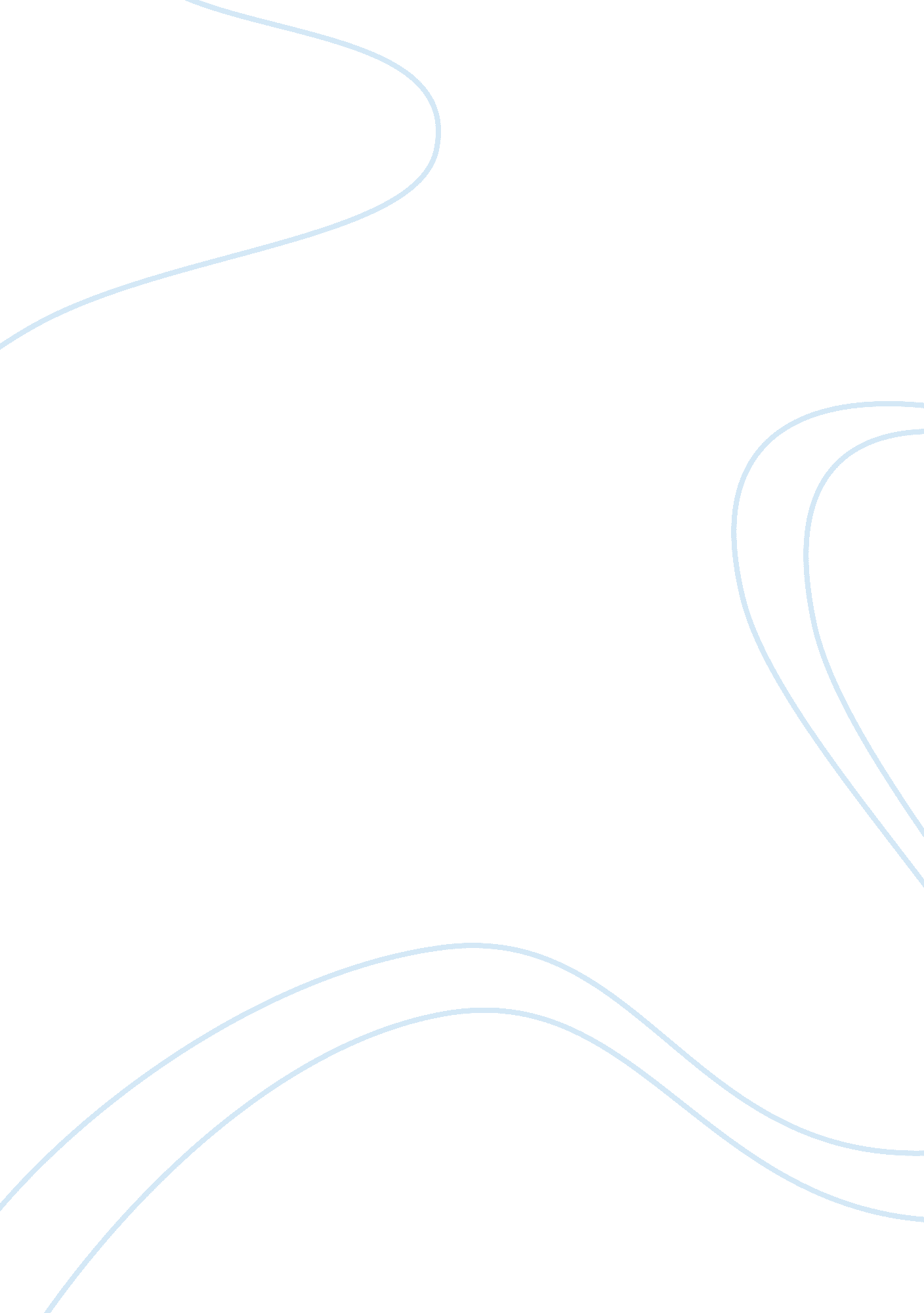 Admission to med psychologyPsychology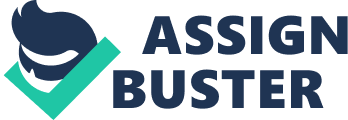 The paper " Admission To MED Psychology" is a great example of a psychology admission essay. 
My name is……. and it has been my desire to study a MED in psychology in the USA. I am a Saudi female whose goal is to pursue a career in the field of psychology so that I can be able to support my society especially women who are denied educational and societal rights. Thanks to our king who believes in the power of education for women, and as a result has given me this opportunity to study in the U. S. Since I was a teen, I have involved myself in educating and counselling women and girls in my society. To know that I can make a positive impact in my society motivates me to study further. 
Moreover, my family has been very supportive of all my studies in Saudi Arabia. My family consists of six members: dad, mum, my younger sister, my youngest brother, and my twin sister and me. Through my personal views, my family cannot be said to be a typical Saudi family since all our family members embrace education, contrary to conservative Saudi Arabia’s society. For example, my twin sister Ahlam recently graduated from Winston-Salem State University with a major in English linguistics and her aim is to join Howard University for a PhD in English. My younger sister Asma is studying Masters in political science and her primary goal is to change the society through her political skills. My youngest brother, on the other hand, studies in New Zealand and he is majoring in forensic science at Otago University. 
Although our society has been conservative for many years and the country has not shown any efforts to change, my family especially my father has taken a different direction by ensuring that all of us have different ways of thinking that are different from those of majority of Saudi citizens. We believe in the power of education for all. In addition, my parents who are the pillars of my family engage themselves in reading books from different cultures and involve us in learning various customs and beliefs from different cultures. My father with all his desire for literacy has a small library considering this is not allowed in my country. Science books and particular books are not allowed to be kept by citizens in Saudi Arabia (Hamdan, 2005). If all the Saudi citizens are given such opportunities as we have as a family, the society will change for the better. 
I have learnt to appreciate what others offer to me not only in the process of achieving my goals and objectives but also in helping my society for a change. Thus, I would be honoured for whatever assistance that will be provided by you. Thank you for your consideration. 